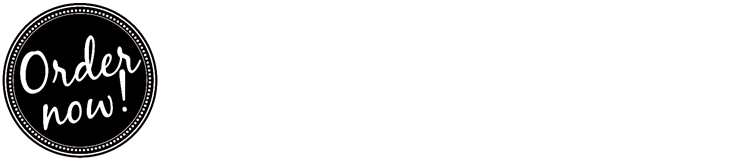 NameAddressCity		                      State/Province/County                      Zip/Postal Code		Country                       Phone (            )                        Email      I would like to receive E-Newsletters from AFM (prayer requests, updates from missionaries, etc.)	      		Privacy policy: Under no circumstances will AFM sell or share any of your information with anyone other                                           than the webmaster and co-workers on this web site. 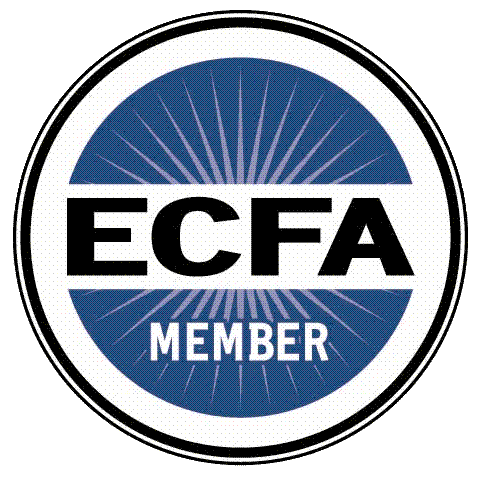 Book/Video	QuantitySuggested Donation 